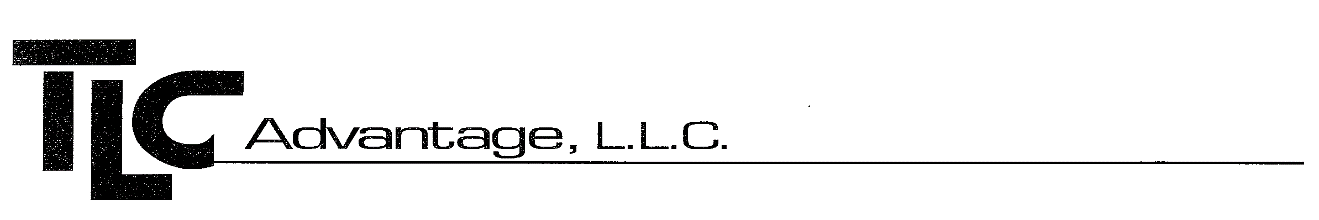 NEW PRACTITIONER INFORMATION SHEETALL PRACTITIONERS MUST BE FULLY CREDENTIALED WITH TLCLast: ___________________________ First: _____________________ MI: ____ Degree _________________DOB: _________________ SSN: _______________________ Specialty: ________________________Board Certification (if applicable): ___________________________ Type 1 NPI: ________________________Starting Date: ____________________ Female _____ Male_____DEA: ________________ State: _____ Expiration Date: _______License Number: ___________ State: ___ Expiration Date: _____Medicaid ID: _____________State: _____Primary Language Spoken: _____________________ Secondary Language Spoken: ___________________Professional Liability Insurance Company: ____________________________________Provider’s direct email for credentialing purposes only:_____________________________________________Practice Address:Group Name: ________________________________________________Address: _______________________ City: ______________ State: _____ Zip: _____________County: ________________Phone: _________________________ Fax: __________________________Type 2 NPI: ___________________________________Directory Suppress?  Yes_____ No_____Practicing Specialty at this site: __________________________ Primary Site? Yes_____ No_____Cultural Competency (CC): Yes/No______		American Disability Compliant (ADA):  Yes/No_______Website:  Yes/No.  If yes, what is it?_____________________________________________________Remittance Address:Group Name: _________________________________________________Address: _______________________ City: _______________ State: _____ Zip: _____________Phone: _____________________________ Fax: __________________________Federal Tax ID Number: _______________________________Credentialing Contact Information:Credentialing Contact Person: __________________________________ Phone: ___________________________ Fax: ____________________________Credentialing Contact E-mail Address: ________________________________________________________Signature/Position of Credentialing Contact Person: _______________________________________________________________________Please attach a list of all satellite and / or outreach locations complete with practice address, phone numbers and remittance address.Please mail, fax or email correspondence to:  TLC Advantage, LLC, PO Box 89410, Sioux Falls, SD  57109-9410Email:  TLCProviderRelations@tlcadvantage.comFax:  605-361-1123		A PREFERRED PROVIDER ORGANIZATION